厦门实验中学2024年秋季七年级面向思明区、湖里区进城务工人员随迁子女2024年秋季七年级招生方案（面向思明区、湖里区进城务工人员随迁子女）厦门实验中学是厦门市政府为实施“美丽厦门”战略规划、岛内外一体化、从长远发展着眼、从解决民生的现实需要入手，为提升岛外教育质量、带动环东海域文化提升而兴建的一所集小学、初中和高中的市直属公办学校。学校2020年被评为“福建省一级达标高中”，2022年入选“福建省示范性普通高中建设学校”,2023年入选“福建省首批义务教育教改基地校”。学校与中国教育科学研究院合作办学，研究基础教育的新方法、新模式，其中，初中部的教学质量一直位于厦门市前列。为认真贯彻党的教育方针，提升学生综合素质，促进学生德智体美劳全面发展，公平、公正、公开地做好我校2024年七年级招生工作，根据《厦门市2024年小学毕业和初中招生工作意见》的相关要求，现就本校2024年七年级招生（面向思明区、湖里区进城务工人员随迁子女）报名及录取等有关事项通告如下。01招生名额、报名条件1面向思明区、湖里区学校就读的非厦门市户籍的小学应届毕业生招收150人。2学生自愿报名，品行端正，身心健康，具备住宿生活自理能力。3学生父（母）在厦有合法稳定职业、合法稳定住所（含租赁）和在我市连续缴纳社会保险三项满三年。4学生应从实际出发，慎重选择报名，若出现被多所学校同时录取的情况，则取消该生录取资格。02报名方式自简章公布之日起登录厦门实验中学网站在线填写报名信息。（网址：https://xmsyzx.xmedu.cn/）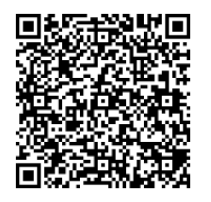 △扫码报名报名时需要上传以下材料，请提前准备：1.《福建省学生学籍卡片》正反面复印件；2. 户口本户主页，监护人页及学生本人页；3. 社保缴交满三年（近三年）证明等。03审核5月15日17：00报名截止。5月16日学校将进行线上初审。5月17日9点起可在我校官网或微信公众号扫码查询初审结果。04录取程序报名通过的学生于5月18日持以下材料到我校参加现场审核。（1）户口本户主页，监护人页和学生本人页复印件；（2）学籍卡复印件；（3）厦门实验中学2024年七年级报名申请表（面向思明区和湖里区进城务工人员随迁子女）。凡出现假证明、假材料，以骗取报名或录取资格，或出现兼报的情况，一经查实，取消该生录取资格。05录取办法根据我校现场审核结果确定预录取名单，按相关要求报市教育局审批后并公示，予以录取，学生可于5月21日在我校官网或微信公众号扫码查询录取结果。06监督办法招生与录取的全过程，接受厦门市教育局纪检监察部门、学校纪委和社会各界的监督。咨询电话7208205  7208255  7208266监督电话7208279